МЯСНИКОВА МАРИЯ СЕМЕНОВНАдд.мм.1909 — дд.мм.ггггМесто рожденияКуйбышевская обл., г. КуйбышевМесто службыСтоловая 119 Военторг ЛенФ|23 АВоинское званиевольнонаемный|б/зв.НаградыМедаль: «За боевые заслуги», Медаль: «За оборону Ленинграда», Медаль: «За победу над Германией в Великой Отечественной войне 1941–1945 гг.»ЦАМО. Фонд 33. Опись 690155. Единица хранения 7366.ЦАМО. Фонд 377. Опись 10901. Единица хранения 70.ЦАМО. Картотека награждений, шкаф 60, ящик 6.Мясникова  Мария  Семеновна  1909 г.р, звание - вольнонаемныйНаграждения:Медаль «За боевые заслуги»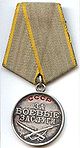 подробнее о наградесувенирный муляж наградыАрхивные документы:Архивные документы о данном награждении:Приказ (указ) о награждении и сопроводительные документы к немупервая страница приказа или указастрока в наградном спискенаградной листУчетная картотекаданные в учетной картотеке